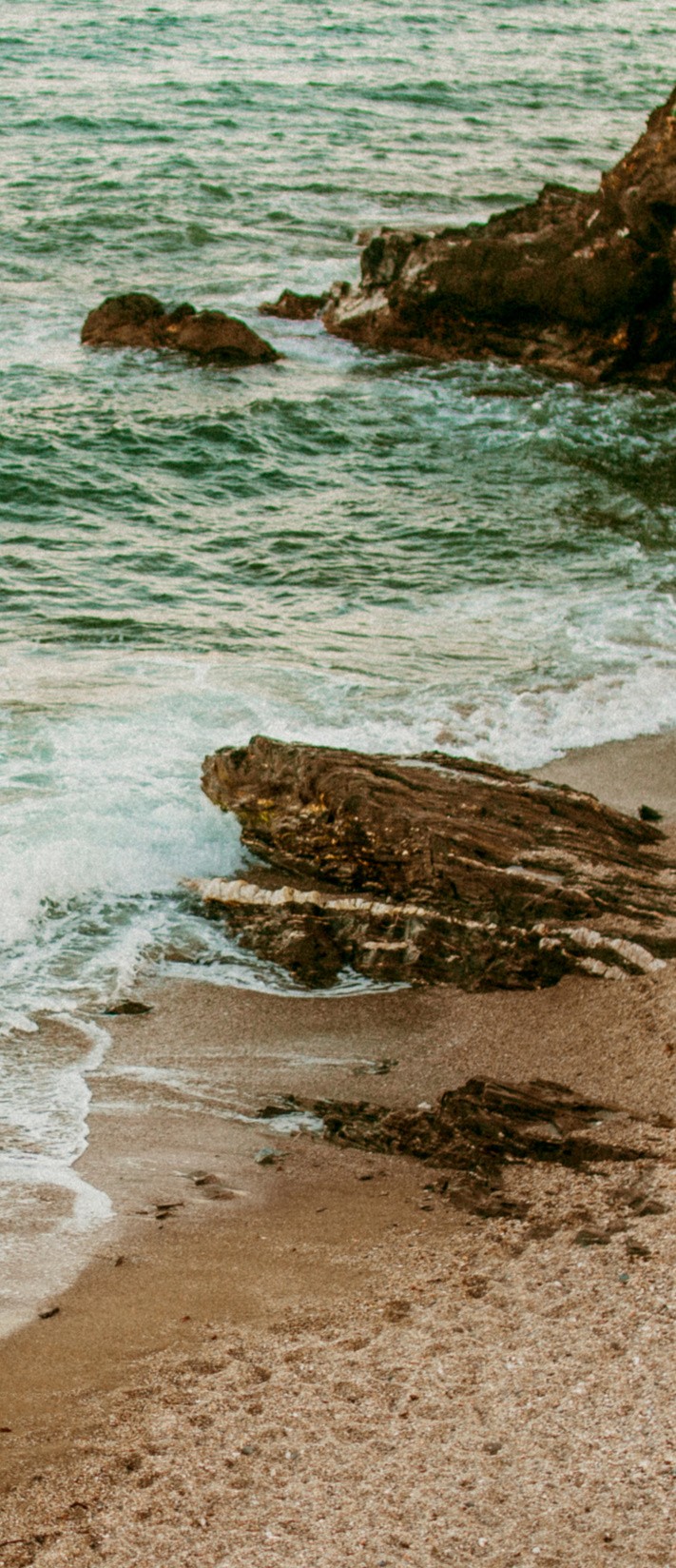 ADIOS ENEROAdiós a la cuesta de enero.